LA HUELLA DE LOS CANARII - NOMBRE: 				CURSO: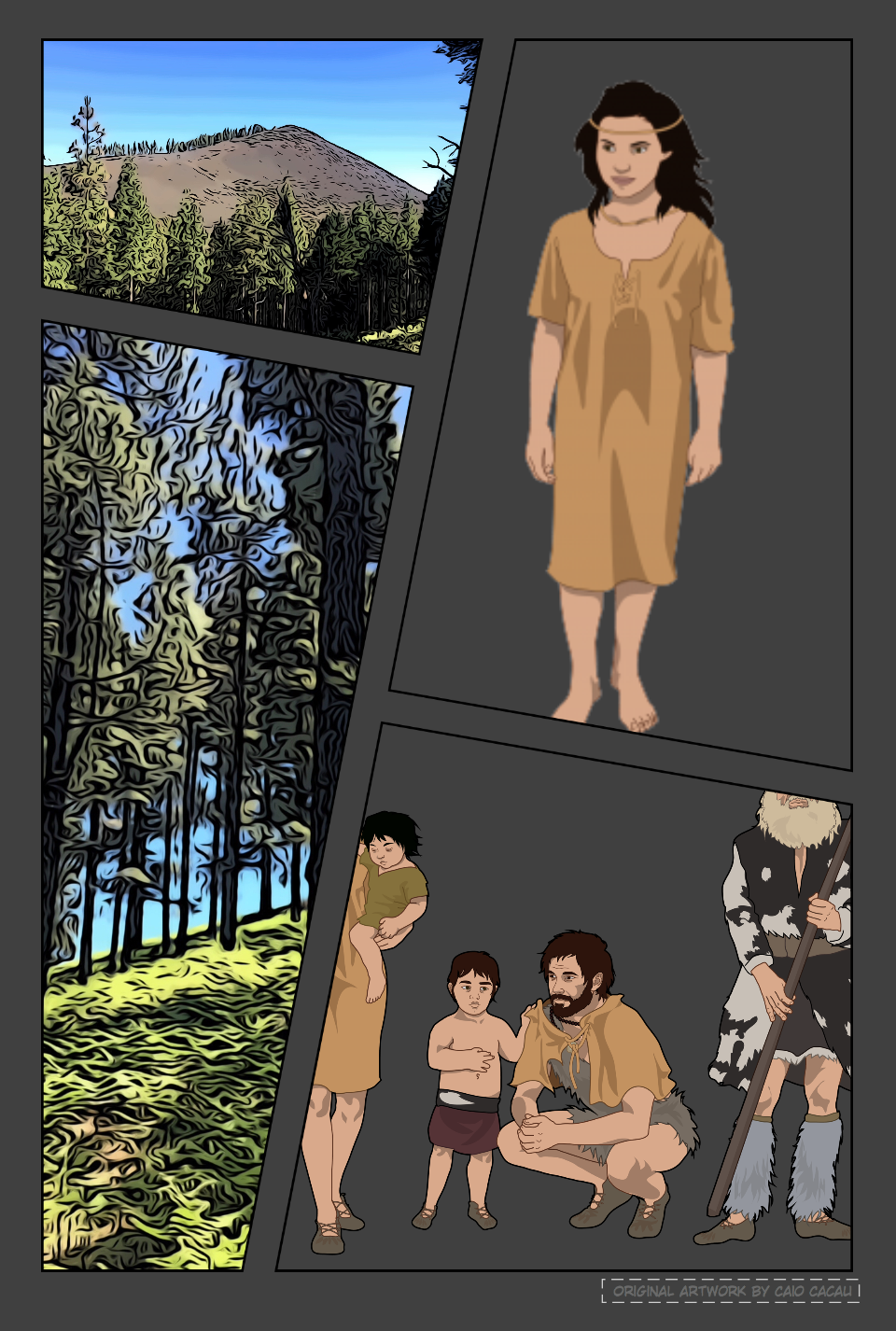 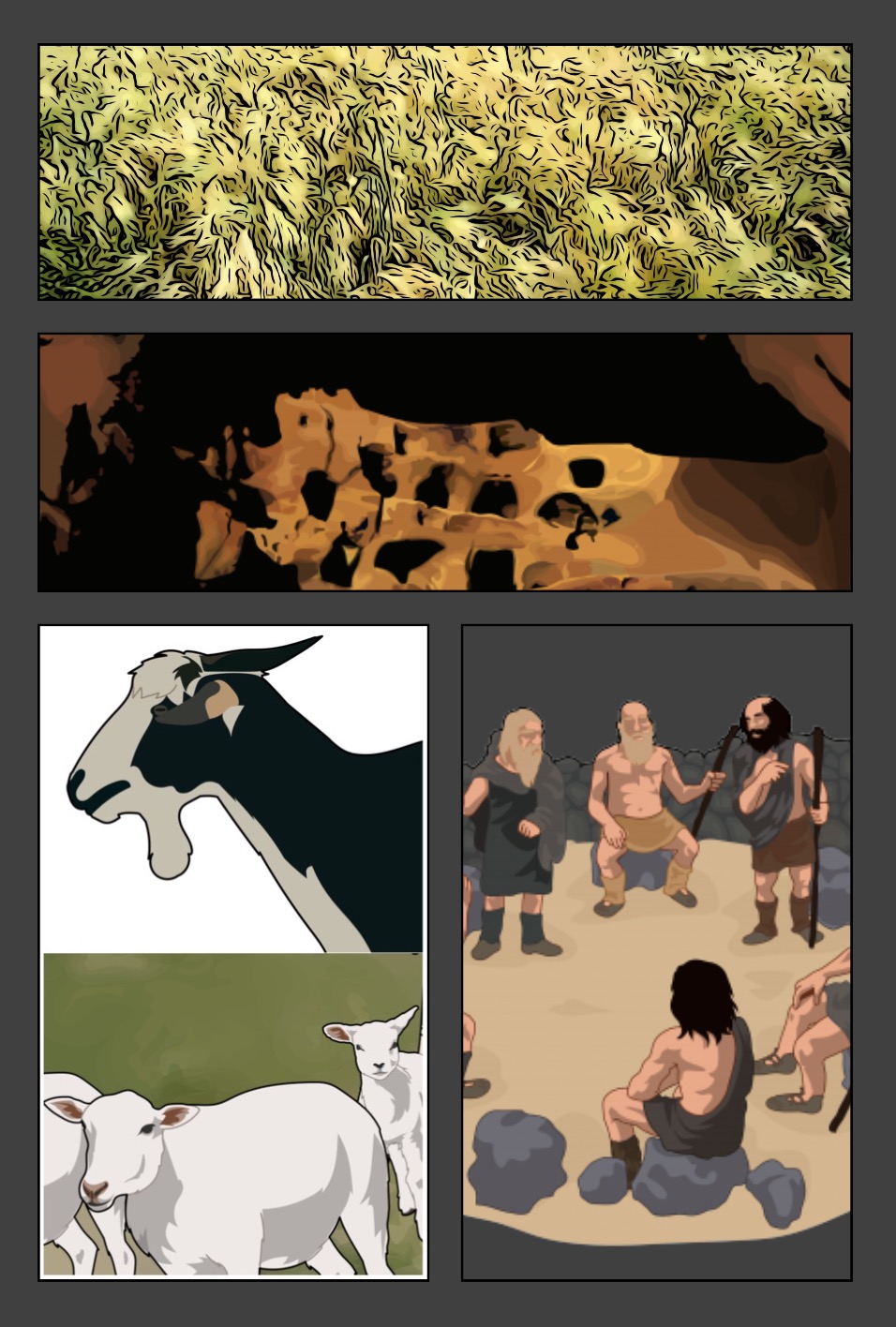 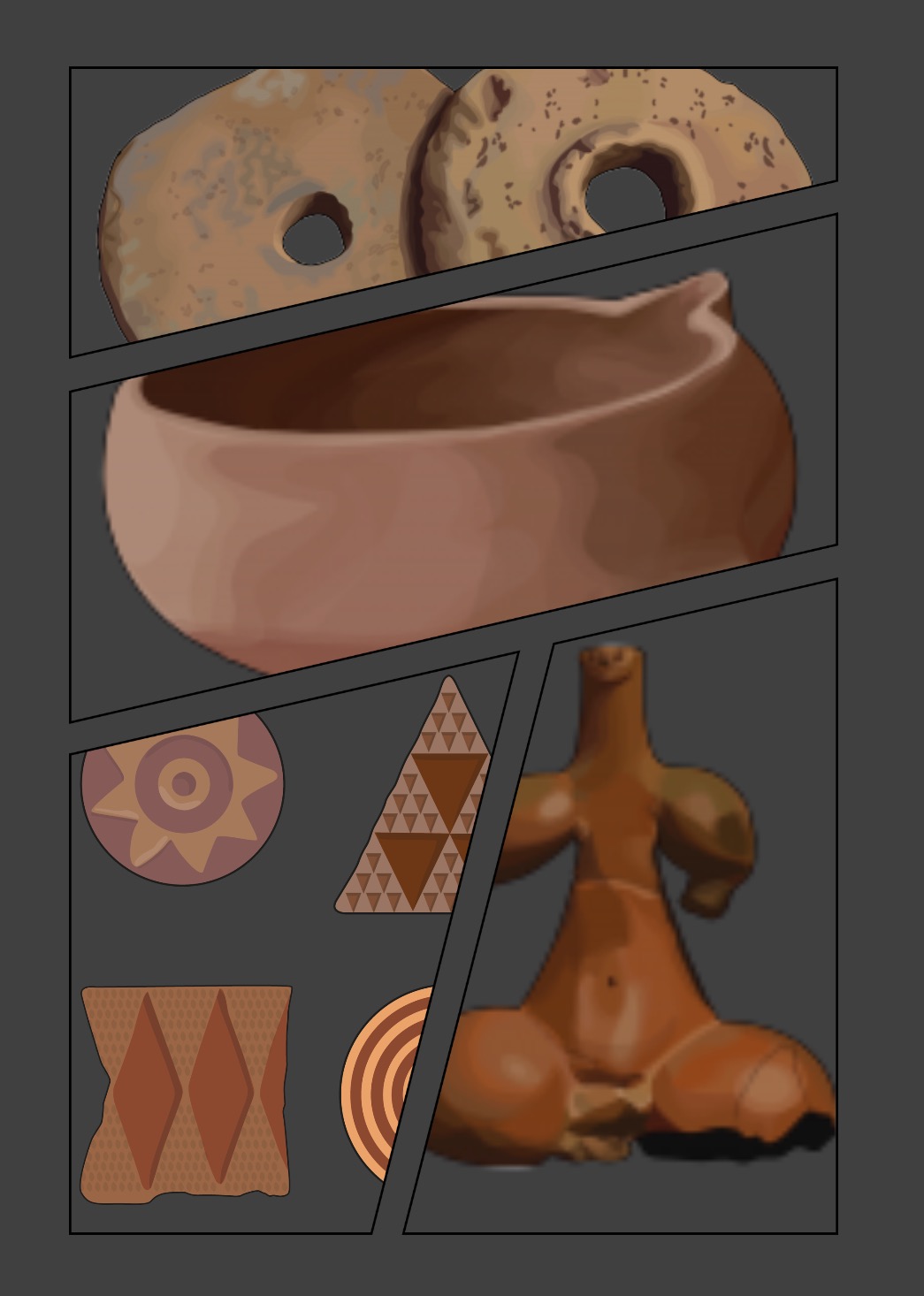 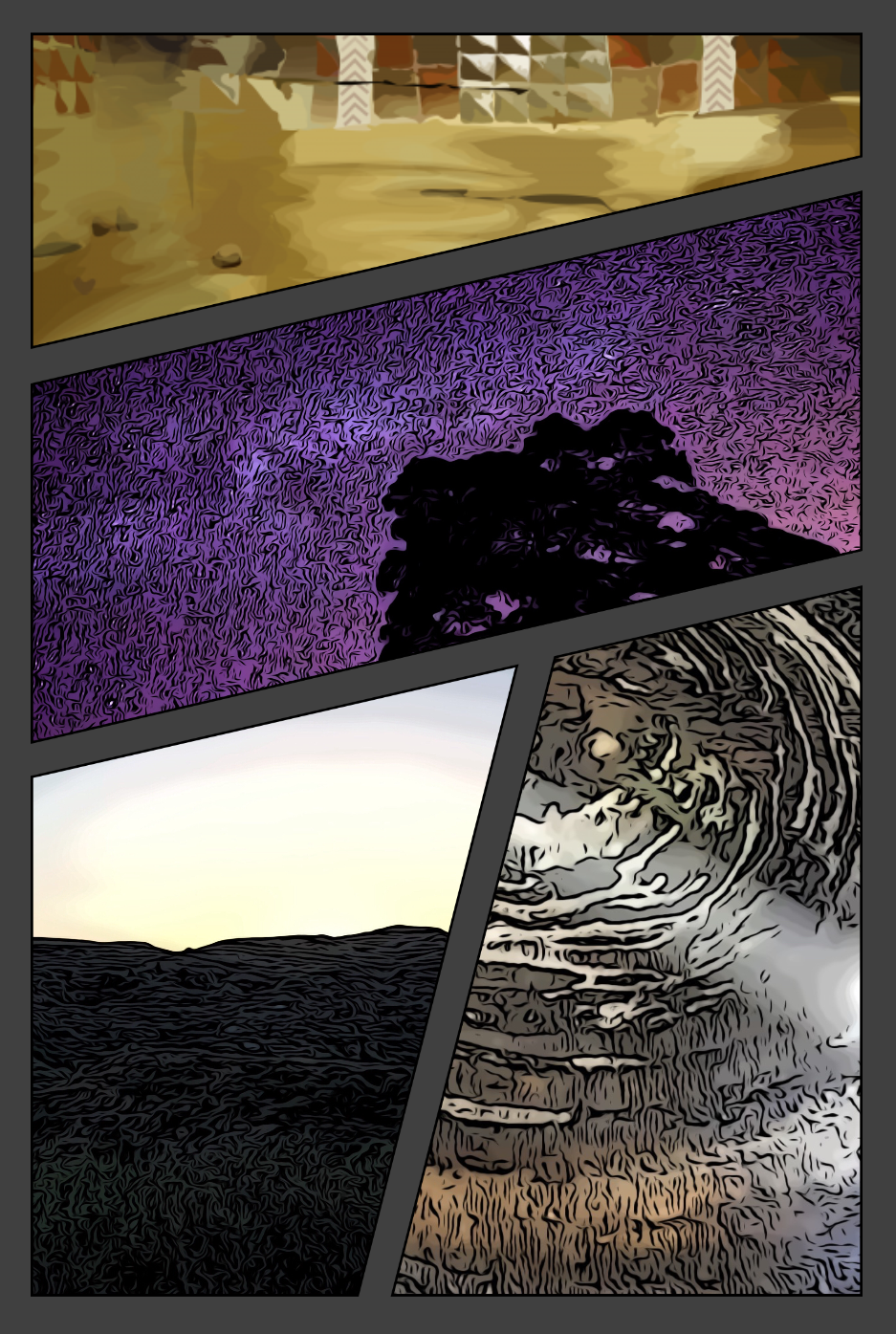 